Pietro GORLIER is appointed Stellantis Chief Parts and Services OfficerAmsterdam, February 1, 2021 - Effective February 1st 2021, Pietro GORLIER is in charge of the Stellantis Parts and Services business worldwide. Most recently, he was Chief Operating Officer, Europe, Middle East, Africa Region of former FCA Group and Global Head of Parts & Service (MOPAR).Pietro GORLIER took the EMEA leadership role in 2018 and was appointed to the former FCA Global Parts & Service CEO role in 2009. In addition to this, he served as CEO of Magneti Marelli and Head of Network Development, in-house dealerships, and the Customer Service organizations at FCA Italy S.p.A. and CNH Global.In the Parts & Service role, he shares responsibility with the brands for parts and services growth, delivery and customer support. About StellantisStellantis is one of the world’s leading automakers and a mobility provider, guided by a clear vision: to offer freedom of movement with distinctive, affordable and reliable mobility solutions.  In addition to the Group’s rich heritage and broad geographic presence, its greatest strengths lie in its sustainable performance, depth of experience and the wide-ranging talents of employees working around the globe. Stellantis will leverage its broad and iconic brand portfolio, which was founded by visionaries who infused the marques with passion and a competitive spirit that speaks to employees and customers alike. Stellantis aspires to become the greatest, not the biggest while creating added value for all stakeholders as well as the communities in which it operates.@StellantisStellantisStellantisStellantisFor more information contact:www.stellantis.com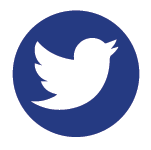 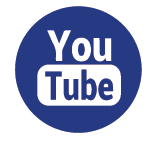 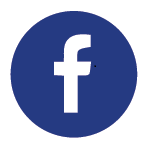 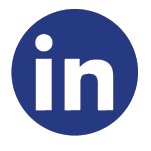 